AJUSTE FINANCEIRO MENSAL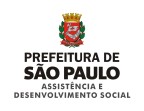 PARECER DO RESPONSÁVEL PELAS ATRIBUIÇÕES FINANCEIRAS NA SASApós análise dos documentos apresentados pela OSC nos termos do artigo 121 da InstruçãoNormativa 03/SMADS/2018, temos a informar:I – DEAFIN(	) não apresenta incorreções(	) apresenta as seguintes incorreções:II – RELATÓRIOS SINTÉTICOS DE CONCILIAÇÕES BANCÁRIAS(	) não apresenta(m) incorreção(ões) no(s) seguinte(s) relatório(s):(	) apresenta(m) as seguintes incorreções no(s) seguinte(s) relatório(s):III – PLANILHA DE MEMÓRIA DE CÁLCULO DO RATEIO DAS DESPESAS COLETIVAS(	) o rateio está de acordo com o previsto no Plano de Trabalho aprovado(	) o rateio trata-se de uma despesa realizada de forma coletiva sem previsão no Plano deTrabalho aprovado.Data:  	/ 	/ 	Carimbo e assinatura do ResponsávelSASNOME DA OSCNOME FANTASIATIPOLOGIAEDITALNº PROCESSO DE CELEBRAÇÃONº TERMO DE COLABORAÇÃOMÊS/ANO DE REFERÊNCIANOME DO GESTOR DA PARCERIARF DO GESTOR DA PARCERIADATA DE PUBLICAÇÃO NO DOC DA DESIGNAÇÃODO GESTOR DA PARCERIA